Morgenkreis @ home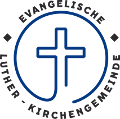 Ablauf vom 12.02.2021 (Gemeindepäd. Selina Schulz)Anfangslied: „Vom Aufgang der Sonne“Zum Anhören: https://www.evangeliums.net/lieder/lied_vom_aufgang_der_sonne_bis_zu_ihrem_niedergang_kanon.html Vom Aufgang der Sonnebis zu ihrem Niedergang,sei gelobet der Name des Herrn,sei gelobet der Name des Herrn.(Text: Bibelstelle: Psalm 113,3Melodie: Paul Ernst Ruppel 1937)Gebet:Wo ich gehe, wo ich stehe bist du guter Gott bei mir,auch wenn ich dich niemals sehe, weiß ich doch du bist hier.Amen.Erzählung: Die Arbeiter auf dem Weinberg (frei erzählt nach Mt 20, 1-16)Lied: „Gottes Liebe ist wie die Sonne“Zum Anhören: https://www.youtube.com/watch?v=eK2A1Oy4epc Refrain: Gottes Liebe ist wie die Sonne,sie ist immer und überall da.(Text & Melodie: Gerd Fuster 1970)Gebet:Guter Gott,wir danken dir dafür, dass du alle Menschen gleichbehandelst und uns alle gleich viel liebst. Wir müssen nichts besonders leisten oder uns dir würdig erweisen. Du nimmst und liebst uns so wie wir sind, völlig bedingungslos. Hilf uns dabei nicht neidisch auf andere zu sein, sondern erinnere uns daran, dass wir vor dir alle gleich viel wert sind.Wofür möchtest du Gott Danke sagen?                                                                           Wobei brauchst du vielleicht seine Hilfe?Amen.Vaterunser:Vater unser im HimmelGeheiligt werde dein Name.Dein Reich komme.Dein Wille geschehe,wie im Himmel, so auf Erden.Unser tägliches Brot gib uns heute.Und vergib uns unsere Schuld,wie auch wir vergeben unsern Schuldigern.Und führe uns nicht in Versuchung,sondern erlöse uns von dem Bösen.Denn dein ist das Reichund die Kraft und die Herrlichkeitin Ewigkeit. Amen.Segenslied: „Segne uns mit der Weite des Himmels“(nur Refrain)Segne Vater, tausend Sterne,segne Vater, unsre Erde,segne Vater, Meer und Land,segne Vater, Herz und Hand.(Text: Kinderkirchentags-Team 1985Melodie: Janssens 1985) 